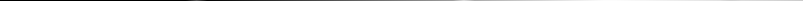 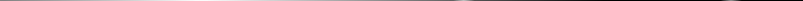 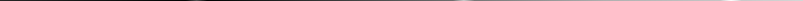 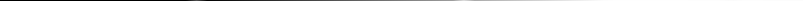 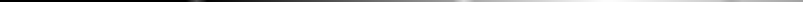 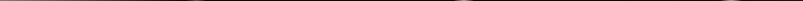 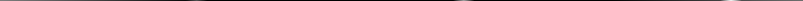 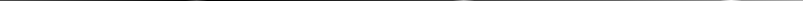 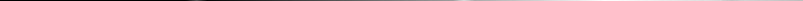 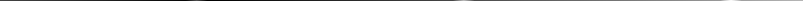 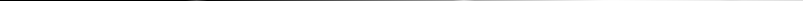 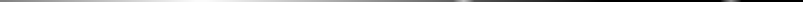 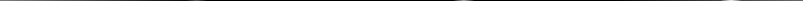 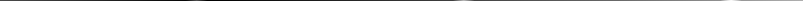 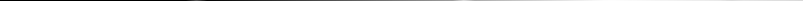 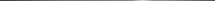 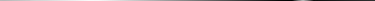 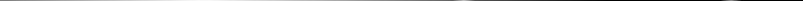 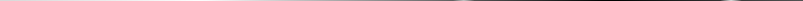 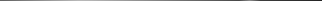 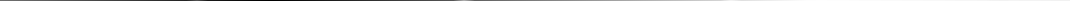 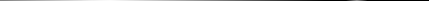 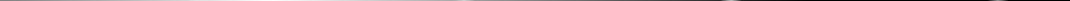 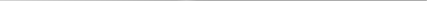 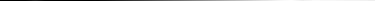 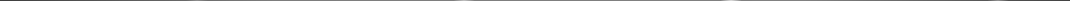 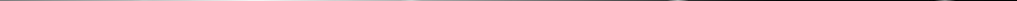 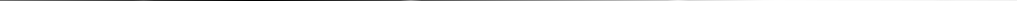 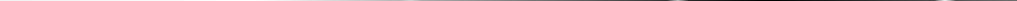 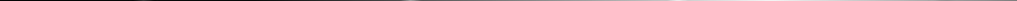 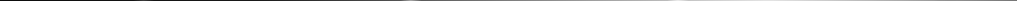 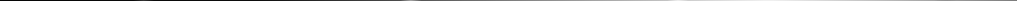 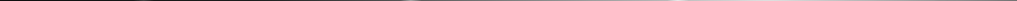 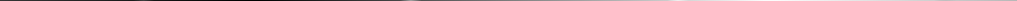 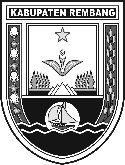 DINAS SOSIAL PEMBERDAYAAN PEREMPUAN DAN KELUARGA BERENCANA KABUPATEN REMBANGINSTRUMEN PENDAFTARAN LEMBAGA KESEJAHTERAAN SOSIALDINAS SOSIAL PEMBERDAYAAN PEREMPUAN DAN KELUARGA BERENCANA KABUPATEN REMBANGINSTRUMEN PENDAFTARAN LEMBAGA KESEJAHTERAAN SOSIALDINAS SOSIAL PEMBERDAYAAN PEREMPUAN DAN KELUARGA BERENCANA KABUPATEN REMBANGINSTRUMEN PENDAFTARAN LEMBAGA KESEJAHTERAAN SOSIALDINAS SOSIAL PEMBERDAYAAN PEREMPUAN DAN KELUARGA BERENCANA KABUPATEN REMBANGINSTRUMEN PENDAFTARAN LEMBAGA KESEJAHTERAAN SOSIALDINAS SOSIAL PEMBERDAYAAN PEREMPUAN DAN KELUARGA BERENCANA KABUPATEN REMBANGINSTRUMEN PENDAFTARAN LEMBAGA KESEJAHTERAAN SOSIALIDENTITAS PENGISI DATAIDENTITAS PENGISI DATAIDENTITAS PENGISI DATAIDENTITAS PENGISI DATAIDENTITAS PENGISI DATA0010Nama LKS yang didaftarkan0020Domisili LKSProvinsiKab./Kota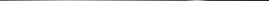 Kab./Kota0030Nama pengisi pendaftaran0040Jabatan di LKS0050Nomor telepon / hp0060Alamat e-mailBLOK  I.   DATA UMUM LKSBLOK  I.   DATA UMUM LKSBLOK  I.   DATA UMUM LKSBLOK  I.   DATA UMUM LKSBLOK  I.   DATA UMUM LKS1010Nama LKS1020Singkatan nama LKS1030Alamat LKSa. Jalan/nomor/RT/RWb. Desa / Kelurahanc. Kecamatand. Kabupaten / Kotae. Kodeposf. Provinsi1040Telepon, Fax, E-mail, Situsa. Telepon Tidak ada Ada, nomor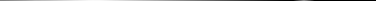 b. Fax Tidak ada Ada, nomor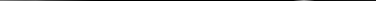 c. E-mail Tidak ada Ada, tuliskan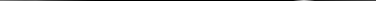 d. Situs / Website Tidak ada Ada, tuliskan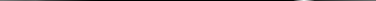 1050Pendirian LKSa. Tempat didirikanb. Tanggal didirikanTanggalBulanTahun1060Pengurus LKSNama Ketua AlamatTelepon / HpNama Sekretaris AlamatTelepon / HpNama Bendahara AlamatTelepon / HpTidak ada	  Ada, nomor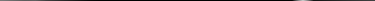 Tidak ada	  Ada, nomor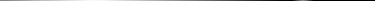 Tidak ada	  Ada, nomor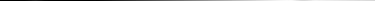 BLOK II. IDENTITAS / JATI DIRI LKSBLOK II. IDENTITAS / JATI DIRI LKSBLOK II. IDENTITAS / JATI DIRI LKSBLOK II. IDENTITAS / JATI DIRI LKS2010Visi LKSTidak ada	  Ada, tidak tertulis	 Ada, tertulisTuliskan2020Misi LKSTidak ada	  Ada, tidak tertulis	 Ada, tertulisTuliskan2030Tujuan LKSTidak ada	  Ada, tidak tertulis	 Ada, tertulisTuliskan2040Status LKSLKS berbadan hukum	 LKS tidak berbadan hukum2050Sifat pelayanan LKSLKS operasional	  LKS federatif	 LKS koordinatif2060Posisi LKSLKS pusat	  LKS cabang	 LKS lokal2070   Lingkup kerja	  Nasional	  Provinsi	 Kabupaten / Kota Desa / KelurahanBLOK  III.   LEGALITAS LKS3010   Peraturan / Anggaran Dasar	  Tidak ada	 Ada 3020   Peraturan / Anggaran Rumah Tangga	  Tidak ada	 Ada 3030  Akta pendirian	  LKS berbadan hukum	 LKS tidak berbadan hukum3031   Akta pendirian LKS tidak berbadan hukum	  Tidak ada	 Ada, berupa :Surat / piagam kesepakatan pendirian LKS	  Tidak ada	 AdaSurat pengukuhan pendirian LKS	  Tidak ada	 Ada, dari :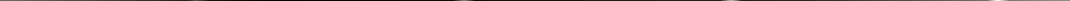 3032   Akte pendirian LKS berbadan hukum	  Tidak ada	 Ada, berupa akta notarisNama notaris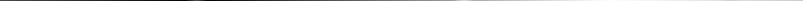 Nomor akta	/ tanggal akta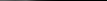 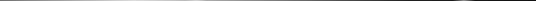 Nomor pengesahan Kemhum & HAM	  Tidak ada	 Ada, nomor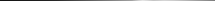 Nomor Lembaran Negara		  Tidak ada	 Ada, nomor 3040   Keterangan domisili LKS	  Tidak ada	 Ada, dari3050   Tanda daftar LKS	  Tidak ada	 Ada, dari instansi / dinas : nama instansi / dinasnomor	/ tanggal berlaku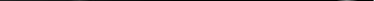 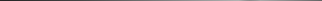 3060   Ijin operasional LKS	  Tidak ada	 Ada, dari instansi / dinas : nama instansi / dinasnomor	/ tanggal berlaku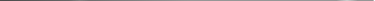 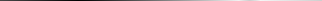 3070   NPWP atas nama LKS	  Tidak Ada	 Ada, nomor 3080   Rekening bank atas nama LKS	  Tidak Ada	 Ada, di banknama bank	/ nomor rekening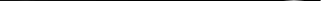 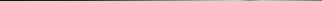 nama pemilik rekening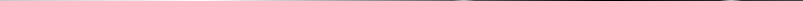 BLOK IV. PROGRAM DAN KEGIATAN LKS4010  Sasaran pelayanan	(Jawaban bisa lebih dari satu)Perseorangan / individu	  Tidak	  YaKeluarga	  Tidak	  YaKelompok	  Tidak	  YaMasyarakat	  Tidak	  Ya4020  Jenis permasalahan kesejahteraan sosial yang ditangani LKS	(Jawaban bisa lebih dari satu)Kemiskinan	  Tidak	  YaKetelantaran	  Tidak	  YaKecacatan	  Tidak	  YaKeterpencilan	  Tidak	  YaKetunaan sosial dan penyimpangan perilaku	  Tidak	  YaKorban bencana	  Tidak	  YaKorban tindak kekerasan, eksploitasi dan diskriminasi	  Tidak	 Ya h.i.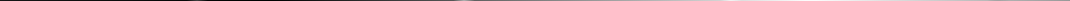 4030  Jenis pelayanan / kegiatan LKS di bidang kesejahteraan sosial	(Jawaban bisa lebih dari satu)Rehabilitasi sosial	  Tidak	  YaPemberdayaan sosial	  Tidak	  YaPerlindungan sosial	  Tidak	  YaJaminan sosial	  Tidak	  Ya4040 Jenis pelayanan / kegiatan LKS di luar bidang kesejahteraan sosialPendidikan	  Tidak ada	 Ada, berupa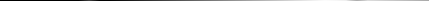 Kesehatan	  Tidak ada	 Ada, berupa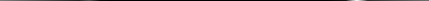 Keagamaan	  Tidak ada	 Ada, berupa d.e.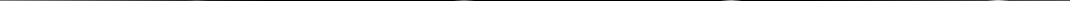 4050   Sistem pelayanan yang digunakan oleh LKS	(Jawaban bisa lebih dari satu)Sistem layanan dalam panti	  Tidak	  YaSistem layanan luar panti	  Tidak	  YaLain-lain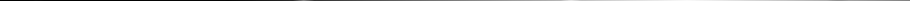 4060  Lokasi pelayanan	   Ada di 1 kabupaten / kota	   Ada di 1 provinsi  Ada di lebih dari 1 provinsi	Tuliskan provinsinya :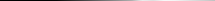 BLOK V. SUMBER DAYA LKS5010 Sarana dan Prasarana5011   Prasarana bangunan kantor milik LKS	  Tidak punya	 Punya, dengan status :  Milik sendiri	  Sewa	  Pinjam	 Lain-lain 5012 Sarana perkantoran milik LKSPapan nama	  Tidak ada	  AdaPapan data	  Tidak ada	  AdaPerlengkapan kantor	  Tidak ada	  Kurang	 LengkapAlat komunikasi	  Tidak ada	  Ada, berupa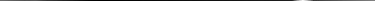 Alat mobilitas	  Tidak ada	  Ada, berupa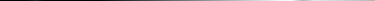 5013   Sarana pelayanan di bidang kesos :	 Bentuk pelayanan	 Jumlah binaanPelayanan sosial anak balita	  Panti	  Non panti	orangPelayanan sosial anak	  Panti	  Non panti	orangPelayanan sosial penyandang cacat	  Panti	  Non panti	orangPelayanan sosial lanjut usia	  Panti	  Non panti	orangPelayanan sosial tuna sosial	  Panti	  Non panti	orangPelayanan sosial korban tindak kekerasan	  Panti	  Non panti	orangPelayanan sosial korban napza	  Panti	  Non panti	orangPelayanan sosial korban bencana	  Panti	  Non panti	orangPelayanan sosial fakir miskin	  Panti	  Non panti	orang  Panti	  Non panti	orang 5014 Sarana pelayanan di bidang lainorang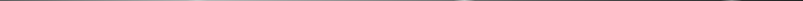 orang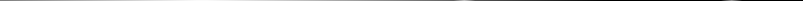 orang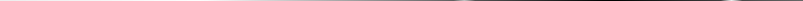 orang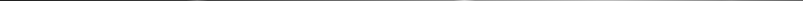 orang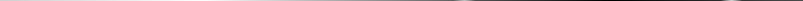 5015 Sarana usaha penunjang kegiatan LKS a.b.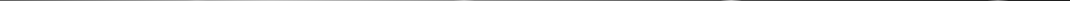 c.d.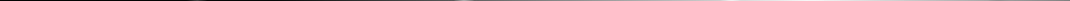 e.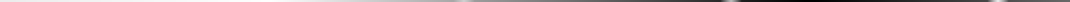 5020 Sumber Daya Manusia5021 Organ organisasiPembina LKS	orangPengurus LKS	orangPengawas LKS	orangLain-lain,	orang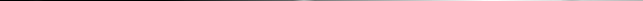 5022 Tenaga pelaksanaPekerja sosial	orangTenaga pelayanan	orangTenaga administrasi	orangTenaga penunjang	orangLain-lain,	orang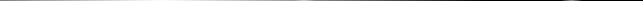 5030 Sumber dana5031 Sumber dana LKS berasal dari modal kerja dan hasil usahaModal awal	 Tidak ada  AdaIuran anggota	 Tidak ada  AdaHasil usaha LKS	  Tidak ada	 Ada 5032 Sumber dana LKS berasal dari sumbangan masyarakatSumbangan donatur	   Dalam negeri    Luar negeri	  KeduanyaSumbangan dunia usaha	   Dalam negeri    Luar negeri	 Keduanya c   Zakat masyarakat	   Dalam negeri    Luar negeri	  Keduanya5033 Sumber dana LKS berasal dari bantuana   Bantuan lembaga sosial	  Dalam negeri     Luar negeri       Keduanya b   Bantuan dunia usaha	  Dalam negeri     Luar negeri       Keduanya c   Bantuan pemerintah	 Pemerintah  Pemerintah daerah5034 Sumber dana lain-lain   Dalam negeri      Luar negeri       Keduanya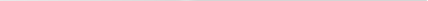    Dalam negeri      Luar negeri       Keduanya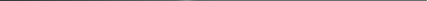 BLOK VI. JEJARING KERJA LKS6010 Jejaring LKS dengan lembaga sosialLembaga sosial dari dalam negeri	  Tidak ada	 Ada, dengan : a.1a.2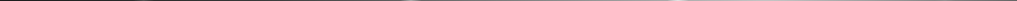 a.3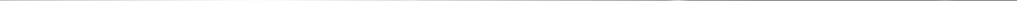 Lembaga sosial dari luar negeri	  Tidak ada	 Ada, dengan : b.1b.2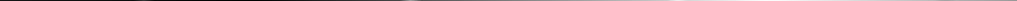 b.3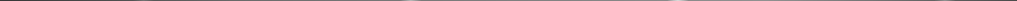 6020 Jejaring LKS dengan perguruan tinggiPerguruan tinggi dari dalam negeri	  Tidak ada	 Ada, dengan : a.1a.2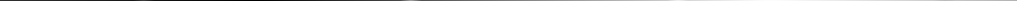 a.3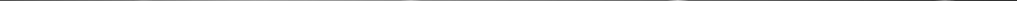 Perguruan tinggi dari luar negeri	  Tidak ada	 Ada, dengan : b.1b.2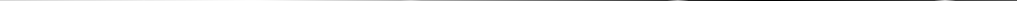 b.3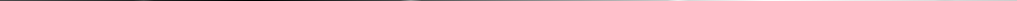 6030 Jejaring LKS dengan pelaku dunia usahaPelaku dunia usaha dari dalam negeri	  Tidak ada	 Ada, dengan : a.1a.2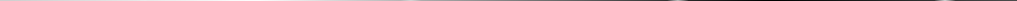 a.3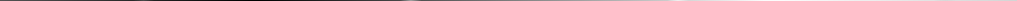 Pelaku dunia usaha dari luar negeri	  Tidak ada	 Ada, dengan : b.1b.2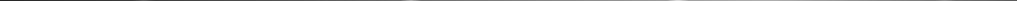 b.3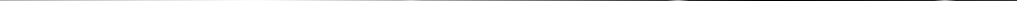 6040 Jejaring LKS dengan pemerintah / pemerintah daeraha.  Pemerintah	  Tidak ada	 Ada, dengan : a.1a.2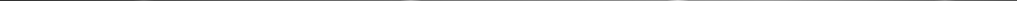 a.3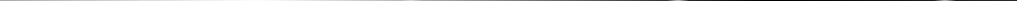 b.  Pemerintah daerah	  Tidak ada	 Ada, dengan : b.1b.2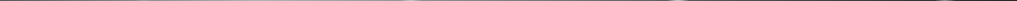 b.3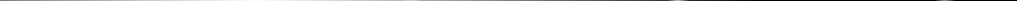 b.  Pemerintah daerah	  Tidak ada	 Ada, dengan : b.1b.2b.3b.  Pemerintah daerah	  Tidak ada	 Ada, dengan : b.1b.2b.3b.  Pemerintah daerah	  Tidak ada	 Ada, dengan : b.1b.2b.3b.  Pemerintah daerah	  Tidak ada	 Ada, dengan : b.1b.2b.3b.  Pemerintah daerah	  Tidak ada	 Ada, dengan : b.1b.2b.3BLOK VII. KELENGKAPAN DOKUMEN PENDUKUNGBLOK VII. KELENGKAPAN DOKUMEN PENDUKUNGBLOK VII. KELENGKAPAN DOKUMEN PENDUKUNGBLOK VII. KELENGKAPAN DOKUMEN PENDUKUNGBLOK VII. KELENGKAPAN DOKUMEN PENDUKUNGBLOK VII. KELENGKAPAN DOKUMEN PENDUKUNG7010Dokumen pendukung untuk LKS Tidak Berbadan Hukum7011Nota kesepakatan anggota tentang pendirian LKSTidak adaAda7012Anggaran dasar / peraturan dasar LKSTidak adaAda7013Struktur organisasi dan personalia kepengurusan LKSTidak adaAda7014Fotocopy KTP Ketua, Sekretaris dan Bendahara LKSTidak adaAda7015Keterangan domisili sekretariat LKSTidak adaAda7016Program pelayanan di bidang penyelenggaraan kesejahteraan sosialTidak adaAda7017Rekapitulasi data jenis dan jumlah kelayan / warga binaanTidak adaAda7018Rekapitulasi data staf pelaksana LKSTidak adaAda7020Dokumen pendukung untuk LKS Berbadan Hukum7021Akta pendirian LKS berupa akta notaris yang telah disahkan olehTidak adaAdaKementerian Hukum dan HAM.7022Anggaran Dasar dan Anggaran Rumah Tangga LKS.Tidak adaAda7023Struktur organisasi dan personalia kepengurusan LKSTidak adaAda7024Fotocopy KTP Ketua, Sekretaris dan Bendahara LKSTidak adaAda7025Keterangan domisili sekretariat LKSTidak adaAda7026Nomor Pokok Wajib Pajak (NPWP) atas nama LKSTidak adaAda7027Rekening bank atas nama LKSTidak adaAda7028Program pelayanan di bidang penyelenggaraan kesejahteraan sosialTidak adaAda7029Rekapitulasi data jenis dan jumlah kelayan / warga binaanTidak adaAda7030Rekapitulasi data staf pelaksana LKSTidak adaAda